О проведении комплексногопрофилактического мероприятия «Детская безопасность»Уважаемые коллеги!В целях повышения межведомственного взаимодействия по формированию у детей навыков безопасного участия в дорожном движении, в соответствии с планом работы по профилактике детского дорожно-транспортного травматизма, привитию навыков безопасного поведения на дорогах на 2019 год, утвержденного главным государственным инспектором безопасности дорожного движения по Ярославской области, директором департамента образования Ярославской области, в период с 26 августа 
по 30 сентября 2019 года в Ярославской области проводится комплексное профилактическое мероприятие «Детская безопасность». В рамках указанного мероприятия НЕОБХОДИМО:  1. Провести тестирование обучающихся 4-х, 5-х, 6-х и 7-х классов с целью определения уровня знаний Правил дорожного движения и основ безопасности дорожного движения, а также тестирование педагогических работников, реализующих образовательные программы начального общего образования (далее Тестирование). Материалы Тестирования размещены на сайте ГОАУ ДО ЯО «Центр детей и юношества» (www.yarcdu.ru, вкладка «Ресурсные центры», «Профилактика детского дорожно-транспортного травматизма», «Областные мероприятия», «Детская безопасность») и направить сводные результаты Тестирования в срок до 08.10.2019 года по форме (Приложение № 1) на адрес электронной почты: ddtmyshkin@mail.ru.  2.Принять участие 04 сентября 2019 в акции «Возьми ребенка за руку», в рамках которой в районе пешеходных переходов, расположенных в непосредственной близости от образовательных организаций, центров досуга, парковых зон, нанести с помощью трафарета на подходах тротуаров к пешеходным переходам информацию, призывающую взрослых сделать безопасным переход детей через проезжую часть. 3. В рамках Всероссийской «Недели безопасности», посвященной вопросам обеспечения безопасности детей на дорогах, в период с 23 по 27 сентября 2019 года:  3.1. Провести в первых классах общеобразовательных организаций родительские собрания с привлечением сотрудников Госавтоинспекции по вопросам:- безопасного маршрута первоклассника с использованием Паспортов дорожной безопасности и с размещением схем безопасного движения в дневниках учащихся;- обязательного использования несовершеннолетними пешеходами световозвращающих элементов;- необходимости применения ремней безопасности и детских удерживающих устройств при перевозке детей в салоне автомобиля (подробная информация на сайтах: gibdd.ru и бездтп.рф в разделе «Автокресло-детям!»);- безопасной поездки на велосипеде, акцентируя внимание на недопустимости выезда велосипедистов, не достигших 14 лет, на дороги общественного пользования, с разъяснением требований законодательства по содержанию и воспитанию и возможных уголовно-правовых последствий в случае неисполнения родительских обязанностей;- недопустимости приобретения мототехники детям, не достигшим возраста 16 лет и не имеющим водительское удостоверение соответствующей категории.   3.2.	Организовать и провести в образовательных организациях профилактические мероприятия с детьми, направленные на пропаганду соблюдения Правил дорожного движения, привитие и отработку практических навыков безопасного поведения на улице и дороге. На занятиях уделить особое внимание правилам поведения детей в автобусе, а также при ожидании «школьных» автобусов в местах остановок и при подходе к ним.   3.3.	Провести практические занятия для обучающихся начального уровня обучения на тему «Мой безопасный маршрут в школу» с использованием Паспортов дорожной безопасности и с размещением схем безопасного движения в дневниках учащихся.  3.4.	Организовать в общеобразовательных организациях выдачу первоклассникам светоотражающих изделий.  3.5.	Организовать 24 сентября 2019 года проведение Единого урока по безопасности дорожного движения во всех общеобразовательных организациях Ярославской области на тему «Движение навстречу безопасности», (материалы размещены на сайте ГОАУ ДО ЯО «Центр детей и юношества» www.yarcdu.ru, вкладка «Ресурсные центры», «Профилактика детского дорожно-транспортного травматизма», «Областные мероприятия», «Детская безопасность»).  3.6.	Организовать и провести 26 сентября 2019 года вблизи образовательных организаций во взаимодействии с сотрудниками ГИБДД, с привлечением родительской общественности акцию «Родительский патруль!», направленную на выявление и профилактику правонарушений в области обеспечения безопасности дорожного движения, в т.ч. в части касающейся правил перевозки несовершеннолетних, соблюдения ПДД пешеходами, использования световозвращающих элементов.    4.	Организовать в общеобразовательных организациях ежедневное проведение «минуток безопасности», в ходе которых напоминать детям о необходимости соблюдения правил дорожной безопасности, а также акцентировать внимание на особенности поведения при различных погодных условиях и особенностях обустройства улично-дорожной сети при движении по маршруту «дом-школа-дом».   5.	Актуализировать информацию по вопросам безопасности дорожного движения для родителей (законных представителей) и обучающихся, в том числе о проводимых профилактических мероприятиях, в разделе «Дорожная безопасность» на официальном сайте, стендах/уголках безопасности дорожного движения образовательной организации.  6. Своевременно информировать учредителя о каждом выявленном случае детского дорожно-транспортного травматизма с обучающимися:   Информацию о проведении профилактических мероприятий необходимо направить в управление образования Сусловой А.Н. по форме MO Excel без приложения фотоматериалов   до 01.10.2019.                                                                                                                                                                                                                                                                                                                                                                                                                                                                                                                                                                                                                                                                                                                                                                                                                                                                                                                                                                                                                                                                                                                                                                                                                                                                                                                                                                                                                                                                                                                   Начальник управления образования                                           Г.Н. МорозоваСуслова Алла Николаевна (48544)  2-26-60suslova_an@mail.ruА Д М И Н И С Т Р А Ц И ЯМЫШКИНСКОГО МУНИЦИПАЛЬНОГО РАЙОНА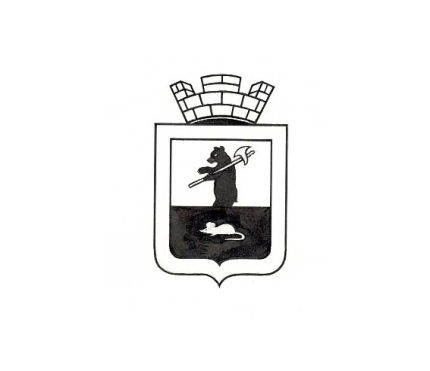 Ярославская  областьУПРАВЛЕНИЕ ОБРАЗОВАНИЯ  Успенская пл.,  д.–3,г. Мышкин,  152830    Тел/факс.:(48544) 2-11-05 от   29.08.2019  №  740Руководителям образовательных организаций